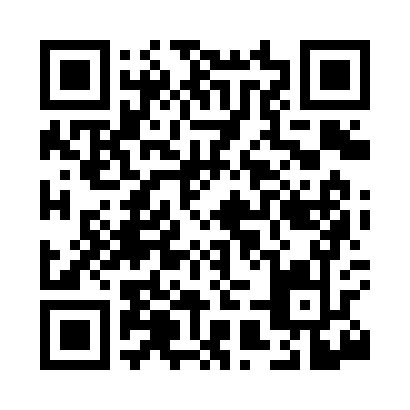 Prayer times for Shano, Washington, USAMon 1 Jul 2024 - Wed 31 Jul 2024High Latitude Method: Angle Based RulePrayer Calculation Method: Islamic Society of North AmericaAsar Calculation Method: ShafiPrayer times provided by https://www.salahtimes.comDateDayFajrSunriseDhuhrAsrMaghribIsha1Mon3:035:061:005:128:5310:572Tue3:045:071:005:128:5310:573Wed3:045:081:005:128:5310:574Thu3:055:081:015:128:5210:565Fri3:065:091:015:128:5210:556Sat3:075:101:015:128:5210:547Sun3:085:111:015:128:5110:538Mon3:105:111:015:128:5110:529Tue3:115:121:015:128:5010:5110Wed3:135:131:015:128:4910:4911Thu3:145:141:025:128:4910:4812Fri3:165:151:025:128:4810:4713Sat3:175:161:025:128:4710:4514Sun3:195:171:025:128:4710:4415Mon3:215:181:025:118:4610:4216Tue3:225:191:025:118:4510:4117Wed3:245:201:025:118:4410:3918Thu3:265:211:025:118:4310:3819Fri3:285:221:025:118:4210:3620Sat3:295:231:025:108:4110:3421Sun3:315:241:025:108:4010:3322Mon3:335:251:025:108:3910:3123Tue3:355:261:025:098:3810:2924Wed3:375:271:035:098:3710:2725Thu3:395:291:035:098:3610:2526Fri3:415:301:035:088:3510:2327Sat3:425:311:025:088:3310:2228Sun3:445:321:025:078:3210:2029Mon3:465:331:025:078:3110:1830Tue3:485:351:025:068:3010:1631Wed3:505:361:025:068:2810:14